Obec Muránska Huta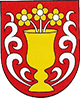 Obecný úrad, Muránska Huta č.2, 049 01 Muráň 1TRANSTAV, s.r.o.IČO 36 783 633 DIČ SK2022398708M.R. Štefánika 1250, 050 01 Revúca 	V Muránskej Hute		Vaše číslo	 	Naše číslo		 Vybavuje 28.6.2020			   			144/2020	  	Szentandrassi Marian	Vec: Objednávka č 5/2020: Objednávame práce na odstraňovanie následkov mimoriadnej situácie zo dňa 28.6.2020 1, vyčistenie celej šírky vozovky od nánosu hliny a štrku v dĺžke 150m -  vývoz materiálu.  2. vyčistenie - výkop  odrážok nad obcou vo vymytej  ceste. 3. zásyp vymytej cesty v úseku na Lúčku kde je potrebné zasypať hlboké jamy materiálom 0-60 a 0-32  vyrovnanie a zhutnenie cesty. 4, osadenie zničených a vymytých zvodov a odrážok v telese cesty 5, oprava poškodených a odtrhnutých zábradlí okolo potoka V Muránskej Hute, dňa   28.6.2020    Marian Szentandrássistarosta obce Muránska Huta. 